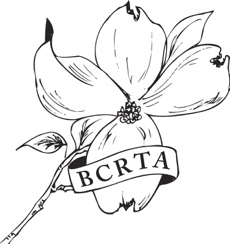 BRITISH COLUMBIA RETIRED TEACHERS’ ASSOCIATIONMEMBER REPORT2019Enjeux principaux      Niveau fédéral :Opposition au projet de loi C-27Protection de la sécurité du revenu de pensionAppui à un Régime national canadien pour les médicaments à payeur unique       Niveau provincial :Privatisation des services médicaux ; le danger représenté par l’affaire du Dr DayMise en œuvre du rapport du Protecteur du citoyen sur les soins aux aînés en Colombie-BritanniqueNous avons établi les priorités suivantes pour l’année fiscale 2018-19 : Augmenter et maintenir le nombre de nos membres en améliorant et augmentant les services qu’on leur offre ;Élaborer une stratégie de communication unifiée qui inclue le matériel imprimé ainsi que le web et les médias sociaux ; contrôler et gérer les régimes d’assurance de la BCRTA ;Améliorer et mettre en œuvre les procédures internes incluant la structure des comités et ;Augmenter le personnel, incluant un Directeur général. Les buts et priorités pour 2018-19 étaient centrés sur nous-mêmes. Le Conseil a réalisé en 2017-18 que l’infrastructure de technologie de l’information ainsi que les procédés internes exigeaient beaucoup plus de temps et d’attention au courant de cette année.Activités principales de cette année :En 2017, la BCRTA a lancé une campagne visant à augmenter le nombre de membres en offrant l’adhésion gratuite pour la première année. Le succès de cette initiative nous a encouragés à la répéter en 2018-19.    Nous avons engagé un Directeur général et le bureau est en rénovation pour faire de la place au personnel supplémentaire. Le Conseil d’administration est en train de réorganiser les rôles et responsabilités du personnel actuel.Nos deux ateliers sur les pensions : « C’est plus qu’une question d’argent » et « Comprendre vos Régime de pension du Canada, Sécurité de vieillesse. et prestations de groupe » sont offerts aux enseignants actifs partout dans la Province. Le plus grand intérêt de la part des membres potentiels de la BCRTA tourne autour des trois thèmes qui précèdent. Plus de 20 ateliers ont été offerts dans la Province. Ces ateliers nous offrent l’occasion de démontrer les options en matière d’assurance maladie disponibles aux membres potentiels dès leur retraite.Nous avons envoyé des délégués à la conférence de la Fédération nationale des retraités en Saskatchewan. La BCRTA continue à appuyer financièrement cette organisation nationale. La sécurité des revenus de pension est un souci constant pour la BCRTA. L’opposition au projet de loi C-27, qui permettrait le remplacement des régimes de pension aux prestations définies (garanties) par des prestations hypothétiques a été le point de mire de la mobilisation de la BCRTA. Une pétition écrite a été formulée et les 50 branches de la BCRTA ont été encouragées à contacter leurs 40 députés et à leur demander de soumettre la pétition à la Chambre des Communes. À ce jour, 15 pétitions ont été lues à la Chambre, 10 promesses de lecture et 10 autres sont encore au stade des signatures. Nous souhaitons pouvoir faire lire au moins 30 pétitions enregistrées. Nous avons reçu l’appui du NPD et des Conservateurs pour soumettre les pétitions à la Chambre des communes. Aucun libéral n’a accepté d’en lire.La BCRTA est membre participante de First Call, la coalition de Colombie-Britannique pour la défense de l’enfance et de la jeunesse, dédiée à l’élimination de la pauvreté parmi les enfants et leurs familles en Colombie-Britannique (la Colombie-Britannique a le taux de pauvreté parmi les enfants le plus élevé du Canada). «First Call» est à l’origine d’une lettre au ministre du Travail de la Colombie-Britannique au sujet des normes du travail des enfants en Colombie-Britannique et qui sont parmi les pires en Amérique du Nord. La BCRTA appuie cette initiative en se joignant à d’autres organisations pour changer ces normes.Les membres de la BCRTA se sont engagés dans la pétition pour la sécurité des revenus de pension lancée par Gerry Tiede, notre Président et président du Comité sur les revenus de pension et retraites de l’ACER-CART. La pétition a circulé parmi les membres via les branches. Deux mille cent signatures ont été recueillies au 2 avril 2019.La fondation «R.R. Smith Memorial Fund Foundation» est une organisation charitable associée à la BCRTA. Certains membres de la BCRTA pourraient en faire partie, même si la fondation a un Conseil d’administration indépendant. Elle utilise les activités de la BCRTA pour prélever des fonds à distribuer aux projets se rapportant à l’éducation. Cette année la fondation R.R. Smith a distribué 35 000 $, à 25 causes différentes. Relations avec nos collègues enseignants actifs. Nous continuons à garder de bonnes relations avec nos collègues actifs. La Fédération des enseignants de la Colombie-Britannique (BCTF) nous offre des locaux subventionnés dans leur immeuble, ce qui facilite nos relations et nos communications.Le Président de la BCRTA est invité à s’adresser à l’AGA de la BCTF. De plus, 26 délégués de la BCRTA sont invités à participer, lors de cet AGA, aux débats concernant les pensions, et à voir leurs 208 votes d’enseignants retraités compter. L’assemblée cette année a passé en revue deux résolutions encourageant le retour aux primes subventionnées pour les soins de santé aux retraités. Lors de l’AGA de la BCTF les enseignants actifs et retraités se sont entendus pour encourager la BCTF à étudier des moyens visant à subventionner les prestations des soins de santé aux retraités et à en faire rapport à la BCTF à l’hiver 2020. Le Régime de retraite de la Colombie-Britannique a, de 1996 à 2006, subventionné les primes du régime supplémentaire ainsi que la protection dentaire des enseignants retraités de Colombie-Britannique. On a mis fin à cette subvention, car le coût était payé par l’employeur provenant du compte de rajustement pour l’inflation (I.A.A.). (Ceci avait pour conséquence d’occasionner une réduction significative des contributions qui étaient éventuellement rajoutées à l’I.A.A. et menaçaient la possibilité de toute indexation ultérieure).L’indexation pour les retraités a été de 2,2 % en janvier 2019. Après avoir été accordée, l’indexation devient partie intégrante de la pension de base garantie. Chaque année, le Conseil d’administration du régime de retraite des enseignants décide si l’indexation complète sera accordée et prélevée de l’I.A.A. Elle indique si cette dernière pourra continuer à maintenir l’indexation à l’avenir. Les membres de la BCRTA ont décidé par le passé que la pleine indexation était préférable à la subvention aux primes de l’assurance maladie. Pour 2019, l’indexation d’une pension moyenne est à peu près égale à la prime annuelle de l’assurance maladie supplémentaire.La BCRTA est une organisation participante du Comité consultatif du Régime de pension des enseignants retraités (TPPAC). Nous y avons deux représentants qui siègent avec ceux de la BCTF, la BC School Superintendents Association (BCSSA), et la BC Principals and Vice-Principals Association (BCPVPA). Les cinq organisations s’accordent pour déclarer que le TPPAC est un bon moyen de donner le pouls et un avis aux conseillers nommés par la BCTF. De plus, les cinq organisations travaillent de concert pour mettre à jour et maintenir des lignes directrices cohérentes : La Common Pension Policy. Un membre nommé de la BCRTA et un autre de la BCPVPA ou de la BCSSA sont nommés par la BCTF auprès du Conseil du Régime de pension des Enseignants.Certains avantages de l’assurance maladie de la BCRTA pourraient intéresser les enseignants actifs de la BCTF. Le Comité des Adhésions de la BCRTA étudie les détails techniques qui permettraient aux membres de la BCTF à se joindre à notre régime.Autres services à nos membres. Après chaque réunion du Conseil nous offrons aux présidents des branches, aux membres des comités, aux présidents et à tous les membres dont nous avons une adresse courrielle et branchés sur Connections, une mise à jour écrite des plus récents enjeux discutés par le Conseil ainsi que d’autres informations se rapportant aux défis auxquels font face les aînés de notre province.Après chaque réunion du Conseil, les directeurs communiquent directement avec les présidents des branches chargés des diverses zones. Des réunions de zones dans nos sept régions se tiennent deux fois par an, au printemps et lors de l’AGA, offrant ainsi aux présidents des branches et autres représentants l’occasion de partager des pratiques qui marchent et autres défis relevés.      Nous sommes activement occupés à élaborer des plans pour être plus visibles sur les médias sociaux. Notre site web a été révisé pour permettre aux branches de créer un site web sur notre plate-forme.      Le Comité « Excellence in Education Committee » a, de la part de la BCRTA, offert « six Golden Star Awards » créés pour récompenser des programmes mettant en valeur les contacts intergénérationnels dans les communautés à travers toute la Colombie-BritanniqueNous avons octroyé des subventions aux branches qui ont été actives lors des élections des conseillers en novembre 2018 dans les 60 districts scolaires.    Nous attribuons aussi des octrois aux branches, qui en font la demande, pour appuyer la sauvegarde du patrimoine éducatif. Les branches tiennent souvent des réunions dans des locaux loués. La BCRTA a acheté une couverture d’assurance pour assurer tous ces locaux contre tout dommage.PostScript est le magazine trimestriel distribué à nos membres. La BCRTA vous remercie, vous tous, collègues Membres de l’ACER-CART pour l’inspiration que vous nous offrez à travers vos publications et vous invite à utiliser les articles de notre PostScript. Nous nous ferons un plaisir de vous mettre en rapport avec les rédacteurs du bulletin si vous désirez confirmer leur permission de ce faire.Résolutions pour l’AGA de l’ACER-CARTRésolutions : QUE l’ACER-CART accentue la prise de conscience parmi ses Membres sur les tentatives des gouvernements provinciaux pour privatiser les soins médicaux, et ce, en violation de la Loi canadienne sur la santé !Rationalisation : Il ne fait presque pas de doute que 2019 sera une année cruciale dans notre lutte pour protéger les soins de santé publics. Avec le gouvernement Ford en Ontario, le procès du Centre de chirurgie Cambie de Brian Day et des élections fédérales qui auront lieu en octobre 2019, nous, les défenseurs des soins de santé publics, avons bien du pain sur la planche ! Le procès Cambie continue à traîner et nous prouve que nous ne pouvons pas jouer aux autruches devant l’expansion des soins médicaux privés lucratifs ainsi qu’une médecine à deux vitesses. En 2012, à la suite d’un audit du Centre de chirurgie du Dr Day on a découvert que plus de 40 % des interventions de Cambie contrevenaient aux lois de Colombie-Britannique, car on facturait les patients aussi bien que le gouvernement de Colombie-Britannique. Ces frais se montaient à plus d’un demi-million de dollars détournés des fonds publics en seulement trente jours. On a besoin de toute l’énergie et du poids de l’ACER-CART pour combattre ce système à deux vitesses et contrer les efforts des gouvernements provinciaux et autres Drs Day qui veulent voir l’avènement d’un système de soins de santé privé.       Résolution : QUE l’ACER-CART se joigne à d’autres organisations d’aînés pour faire pression sur le gouvernement fédéral pour qu’il mette fin à la pratique des ristournes accordées aux pharmaciens par les industries pharmaceutiques !Rationalisation : La Fédération des Pensionnés a récemment écrit au ministre de la santé pour exprimer son souci au sujet des ristournes mises à jour par l’enquête « Fifth Estate » de la CBC. En Ontario, COSTCO a dû payer une amende de $7,25 millions pour avoir demandé des rabais pour 29 de leurs pharmacies. Nous savons que plus de 10 % des Canadiens ne peuvent pas se permettre de payer leurs médicaments d’ordonnance nécessaires à leur santé. En demandant et en acceptant des ristournes, les pharmacies contribuent à augmenter encore plus le prix des médicaments et des services de santé ainsi que de la maladie en général.Résolution : QUE l’ACER-CART continue à coopérer pour un Régime national pour les médicaments avec un seul payeur !Rationalisation : Les Canadiens appuient cette solution en grande majorité. Le budget fédéral 2019 est un début, mais il faudra veiller à mettre la pression sur ce gouvernement et à ceux qui vont suivre pour vraiment mettre en œuvre un régime national avec un seul payeur pour les médicaments. La période précédant les élections sera idéale pour que les Membres de l’ACER-CART informent les candidats de notre position sur cette question et pour leur demander leur position exacte à ce sujet.Respectueusement soumis par Dale Lauber,  Représentant de la BCRTA ADDENDAC’est notre branche, des gens !Activité de la BCRTA sur la campagne de pétition écrite sur le projet de loi C-273 mai 2019La campagne de pétition de la BCRTA contre le projet de loi C-27 a été couronnée de succès. Comme pour les activités de plaidoyer les plus efficaces, c’est le travail des branches qui a mené la campagne.Trente-six des cinquante branches de la BCRTA ont à ce jour achevé cinquante pétitions écrites qui ont été transmises aux députés de la Colombie-Britannique pour être présentées à la Chambre des communes.Trente-deux branches ont réussi à avoir trente-cinq pétitions de lues par un député. De nombreuses branches avaient rassemblé plus de cinquante signatures, parfois plus de cent, et leur député pouvait donc choisir de se lever à la Chambre pour présenter à nouveau sa pétition pour chaque vingt-cinq signatures. Le député local de Langley, par exemple, a choisi de lire deux fois la pétition de la branche de Langley, car celle-ci avait été approuvée par plus de cinquante signatures.En outre, sept branches ont soumis seize pétitions supplémentaires à leurs députés locaux, qui sont en attente de présentation à la Chambre des communes. Nous continuons de surveiller le site Web du Parlement, projet de loi C-27, Parlement ouvert, afin de trouver des preuves des mesures prises par ces députés.Parfois, lorsque les branches s’adressaient à leurs députés, elles n’obtenaient aucune réponse, voire un refus de présenter la pétition. Dans ces cas, les branches devaient envoyer leurs pétitions à un autre député - Peter Julian ou Jenny Kwan - qui a gracieusement accepté de les présenter à la Chambre.Félicitations aux branches de BCRTA pour ce travail incroyable ! Vous gérez !Abbotsford - la pétition devait être envoyée au député Julian ; a été lu par lui le 1er mai 2019 *Alberni - lu par le député local JohnsBulkley Valley - lu par le député local CullenCampbell River - lu par le député local BlaneyCariboo-Chilcotin - lu par le député local DohertyOkanagan central (2 députés) - une pétition a été lue par le député local Albas ; la deuxième pétition a été envoyée au député local Fuhr et attend d’être lueChilliwack - envoyé au député Strahl et attend d’être luComox Valley - lu par le député local BlaneyCoquitlam (2 députés) - la première pétition a été lue par le député local Donnelly en avril 2018 ; la seconde a dû être envoyée au député Julian et a été lue par lui le 1er mai 2019Cowichan Valley - lu par le député local MacGregorCranbrook - lu par le député local StetskiDelta - a dû être envoyé au député Julian et a été lu par lui le 1er mai 2019Kitimat - lu par le député local CullenKootenay/Columbia - lu par le député local CanningsKootenay Lake West - lu par le député local StetskiLangley (2 députés) - une pétition lue deux fois par le député local Warawa, car elle comportait plus de 25 signatures. Deux pétitionsNew Westminster - lu par le député local Julian, avec des compliments à tous les membres de la BCRTANicola Valley - lu par le député local AlbasCôte-Nord - lu par le député local CullenNorth Shore (2 députés) - une pétition envoyée au député Wilkinson et une autre au député Goldsmith-Jones, toutes deux en attente de lectureParksville-Qualicum Beach - lu par le député local JohnsPeace River North - lu par le député local ZimmerPeace River South - lu par le député local ZimmerPrince George (2 députés) - une pétition lue par le député local DohertyPrince Rupert - lu par le député local CullenQuesnel - lu par le député local DohertyRichmond (2 députés) - une pétition envoyée au député Wong et en attente de certification et de lectureRidge Meadows - a dû être envoyé au député Julian et a été lu par lui le 1er mai 2019Sea-to-Sky - a dû être envoyé au député Julian et a été lu par lui le 1er mai 2019Okanagan-Sud (2 députés) - pétitions lues par le député local Cannings et par le député local AlbasShuswap & District - envoyés au député Arnold et attendant d’être lusSurrey (5 députés) - pétitions adressées aux députés Aldag, Dhaliwal, Hardie, Hogg et Sarai, dans l’attente de la lecture de l’accordVancouver (6 députés) - le député local Davies a lu une pétition : La députée Kwan a accepté de lire sa pétition ainsi que les pétitions destinées aux députés qui ont refusé : les députés Murray, Wilson-Raybould, Fry et Sajjan, en attente de lecture.Île de Vancouver-Nord - lu par le député local BlaneyVernon - a dû être envoyé au député Julian et a été lu par lui le 1er mai 2019Wine Country - lu par le député local Cannings* Le 1er mai 2019, le député Benson (Saskatoon) s’est levé à la Chambre avec le député Julian pour présenter les pétitions de la BCRTA.Respectueusement soumis,Dale Lauber,Représentant de la BCRTA à ACER-CART